Турнир Го.                    Жеребьёвка                                   Выбор цвета камней                                           Приветствие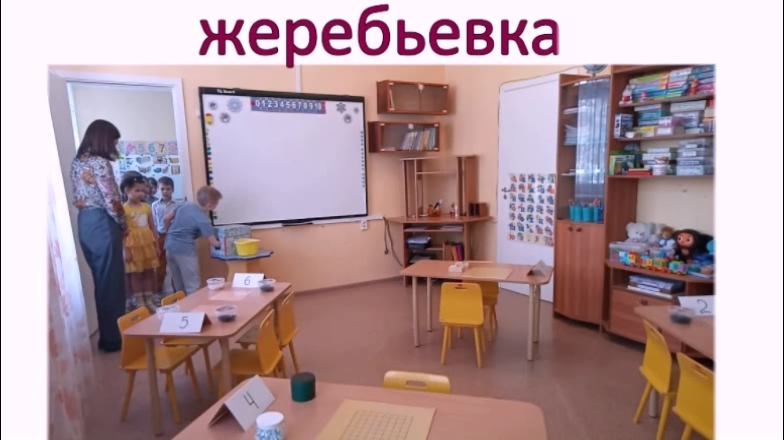 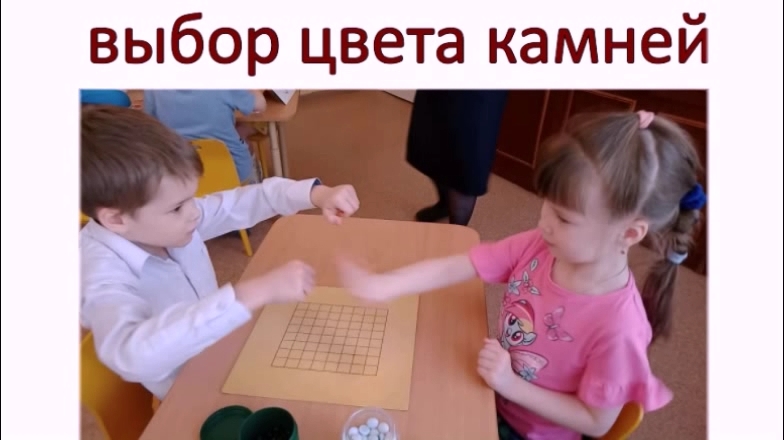 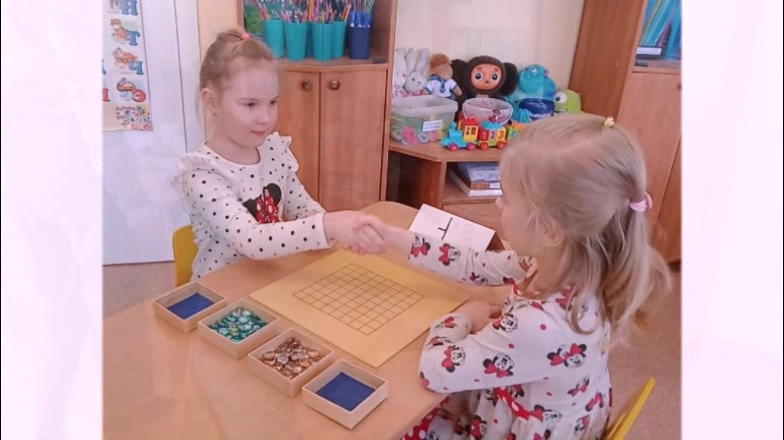 Игра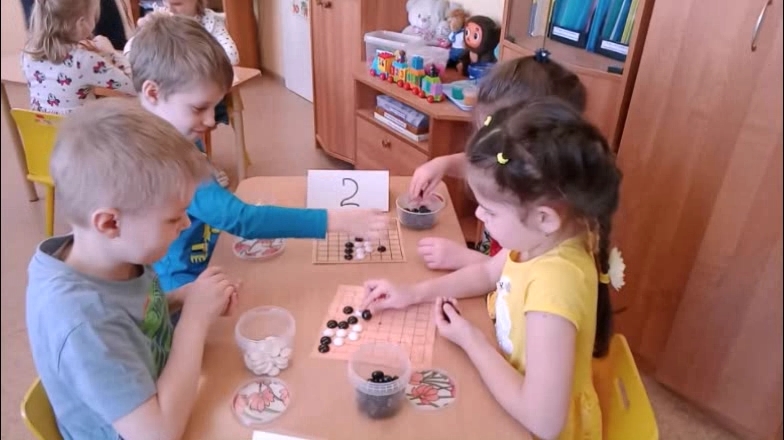 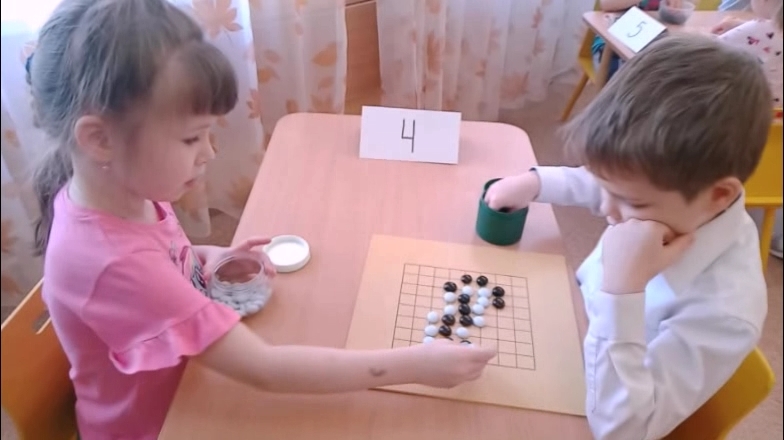 Игра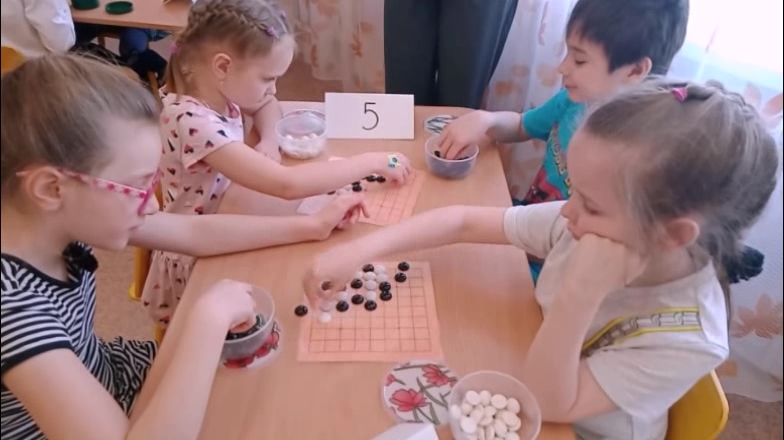 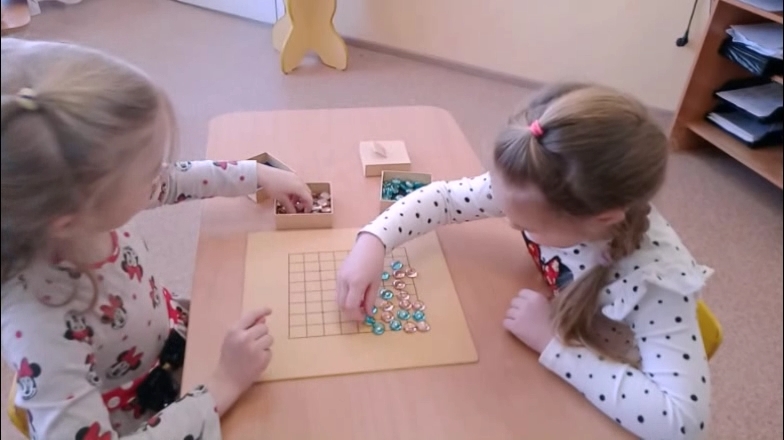                                 Окончание партии                                                                 Подсчёт очков    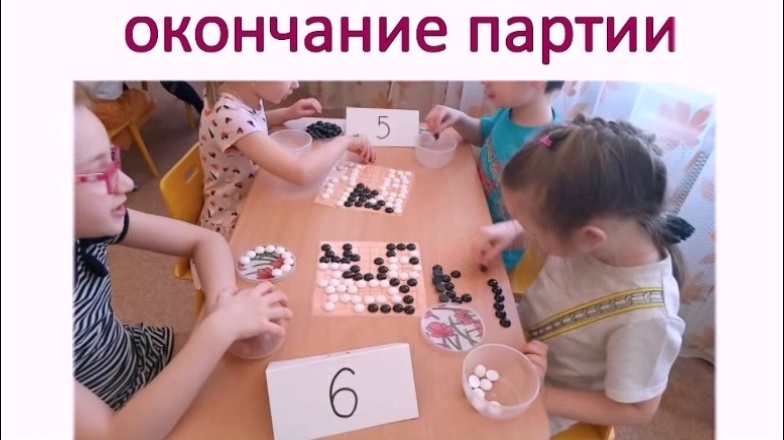 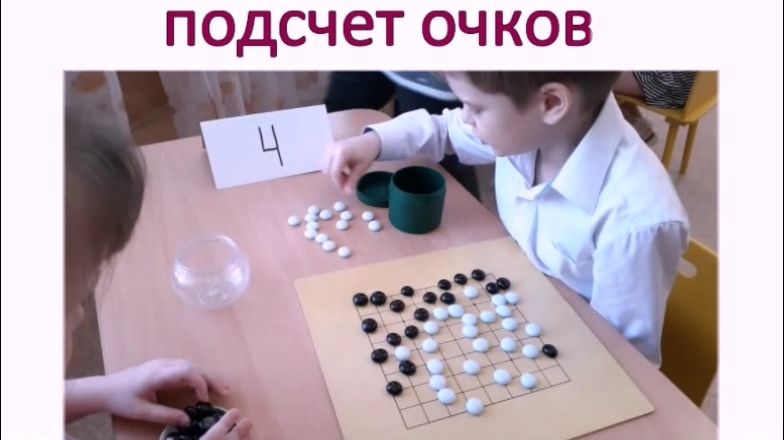 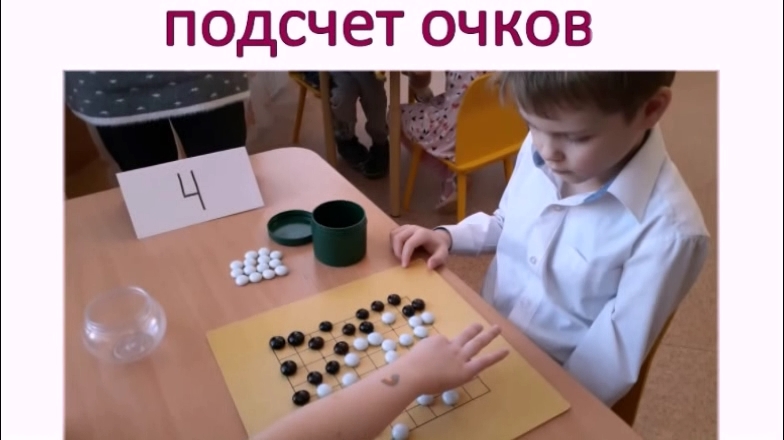 